I-Connect Guide: Create a New User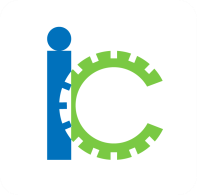 Login to WebsiteThe Welcome Page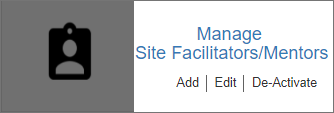 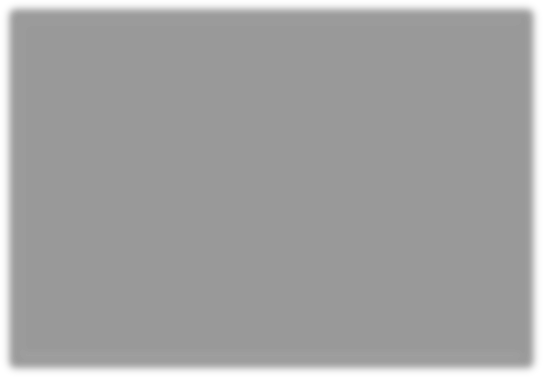 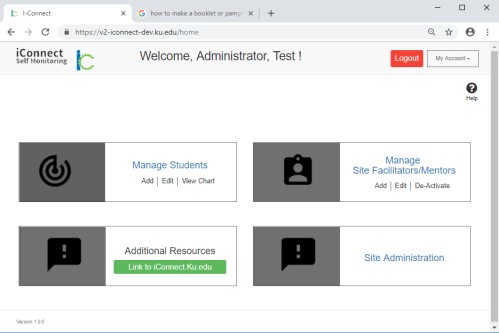 Manage Site Facilitators & MentorsAdd a New User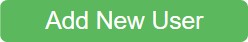 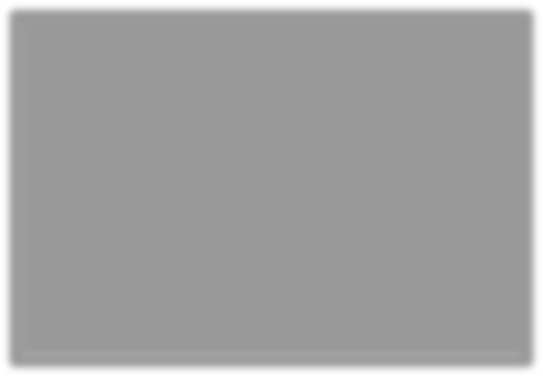 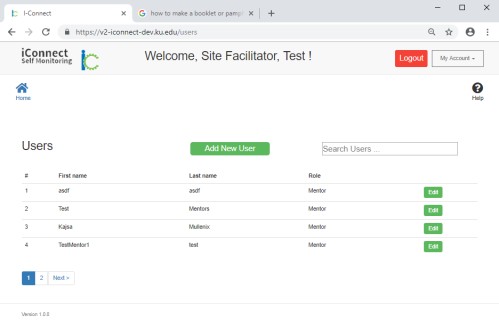 Add New User Identifiers/DemographicsAdd/Edit User Page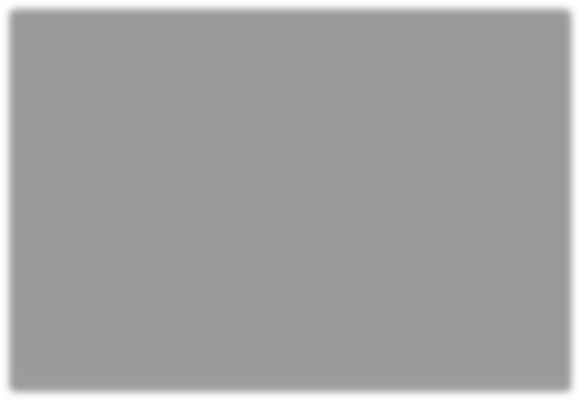 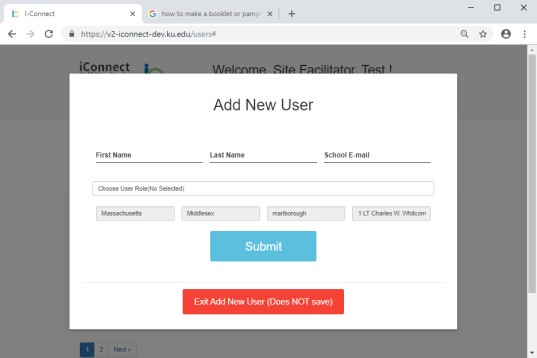 Enter user information then select submit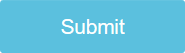 Add/Edit Users page appears with newly added user